Videos 13AB – Kinetic Theory and Temperature Name				13A – Kinetic Theory: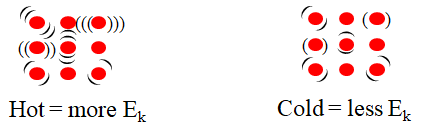 13B – Temperature Scales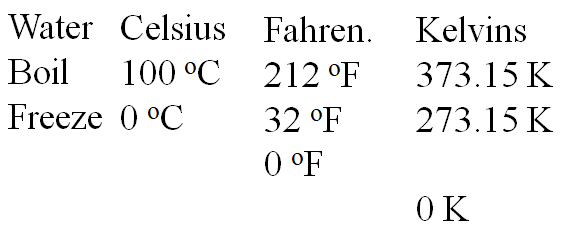 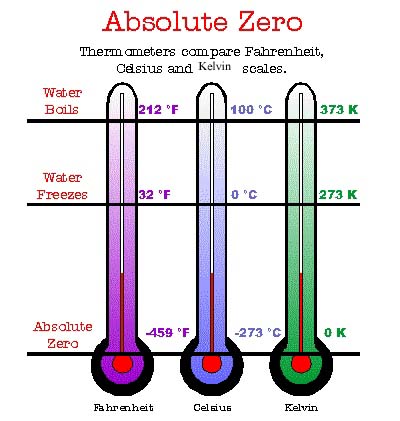 Write down the formula for converting:Whiteboards:  (These are solved on the website in the videos linked after the main one)1. What is 37 oC in Kelvins?  (310 K)2. What is 77.35 K in oC  (-195.80 oC)3. What is 128 oC in Kelvins? (401 K)4. What is 38 oF in oC (3.3 oC)